Ведение и передача в РЕГИЗ сведений о диагнозе заболевания пациентаВерсии документаОсновные понятияПри формализации диагноза заболевания используются следующие понятия.ЗаболеваниеСостояние пациента, отклоняющееся от нормы (возможны иные определения)ДиагнозВысказывание врача о заболевании пациента.Основное заболеваниеПонятие применимо в рамках определенного случая обслуживания. Указывает заболевание пациента, явившееся поводом к обращению за медицинской помощью.Осложнение основного заболеванияЗаболевание, причиной которого послужило основное заболевание.Сопутствующее заболеваниеЗаболевание, которое не является причиной обращения в рамках данного случая оказания медицинской помощи, но наличие которого влияет на действия врача (например, мешает провести необходимую терапию).Предварительный (рабочий) и заключительный диагнозВ процессе диагностики заболевания есть период, когда врач предполагает наличие определенного заболевания, но продолжает диагностику для уточнения или исключения диагноза. На этом этапе диагноз признается предварительным (рабочим). После завершения диагностики диагноз признается заключительным.Клинический и патоморфологический диагнозДиагноз, поставленный врачом на основании симптомов, результатов лабораторной и инструментальной диагностики, признается клиническим. Диагноз, сформулированный патоморфологом на основании исследования тканей (прижизненного, например биопсийного, или посмертного) называется патоморфологическим.Передача сведений о диагнозе заболевания пациентаВ составе эпизода обслуживания (Step) передается коллекция медицинских записей (Medrecords), в том числе коллекция Diagnosis. Коллекция Diagnosis может включать:- диагноз основного заболевания (обычно один)- диагноз сопутствующего заболевания (может быть несколько)В составе описания основного заболевания могут быть переданы описания осложнений основного заболевания.Тип DiagnosisКомплексный тип Diagnosis используется для передачи информации о диагнозе и лице, его поставившем. Наследуемыми типами для Diagnosis являются: ClinicMainDiagnosis – клинический диагноз;AnatomopathologicalClinicMainDiagnosis – патологоанатомический диагноз.В таблице представлено описание комплексного типа Diagnosis.Тип ClinicMainDiagnosisОбъект ClinicMainDiagnosis используется для передачи информации о клиническом диагнозе. Объект ClinicMainDiagnosis является наследуемым от объекта Diagnosis и имеет возможность передавать вложенные объекты типа Diagnosis (например, таким образом можно передать основной диагноз, а также его осложнение).Структура объекта ClinicMainDiagnosis представлена на Рисунке 4.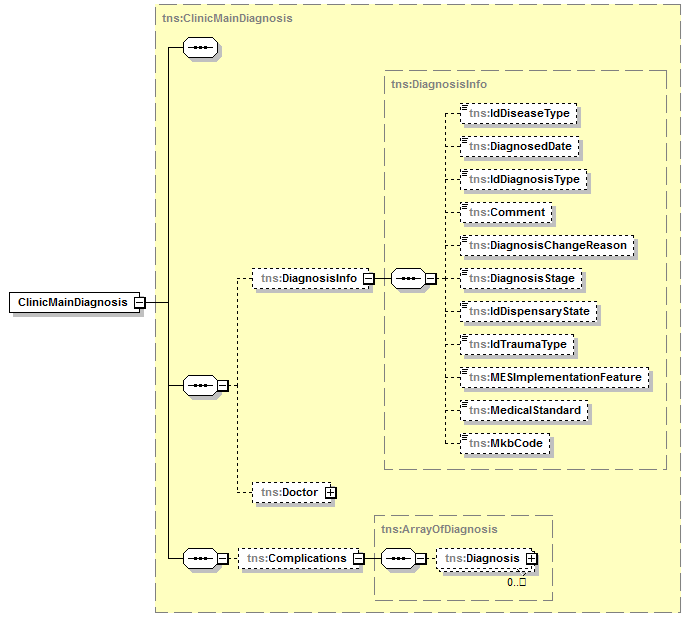 Рисунок 4. Структура объекта ClinicMainDiagnosisОписание параметровОписание параметров объекта ClinicMainDiagnosis представлено в таблице.ВниманиеНе допускается передавать в параметре Complications диагнозы с типом "Основной диагноз" (IdDiagnosisType=1) Тип AnatomopathologicalClinicMainDiagnosisОбъект AnatomopathologicalClinicMainDiagnosis предназначен для передачи информации о патологоанатомических диагнозах (основном диагнозе, его осложнении и сопутствующем заболевании). Тип AnatomopathologicalClinicMainDiagnosis является полным аналогом типа ClinicMainDiagnosis.Тип DiagnosisInfoКомлексный тип DiagnosisInfo предназначен для передачи сведений о диагнозе как сведений о состоянии пациента.ВниманиеПараметр DiagnosisStage остаётся необязательным при передаче СМО, но отметка о том, является диагноз точно установленным или подозрением, важна! Справочники для регистрации диагнозаIdDiseaseType Идентификатор характеров заболеваний(Справочник OID: 1.2.643.2.69.1.1.1.8)1 Острое2 Хроническое, впервые установленное5 Хроническое ремиссия4 Хроническое обостренное3 Хроническое, диагностированное ранееIdDiagnosisType Идентификатор статуса диагноза (Справочник OID: 1.2.643.2.69.1.1.1.26)1 Основной2 Сопутствующий3 Осложнение основногоDiagnosisChangeReason Статус продолжения или изменения заболевания (Справочник OID: 1.2.643.2.69.1.1.1.9)		1 Ошибочный		2 Уточнение		3 Трансформация диагнозаDiagnosisStage Идентификатор этапа установления диагноза (Справочник OID: 1.2.643.2.69.1.1.1.10)           1 Предварительный           3 ЗаключительныйIdDispensaryState Идентификатор состояния диспансерного учета по данному диагнозу (заболеванию) (Справочник OID: 1.2.643.2.69.1.1.1.11)		0	не требуется		8	нуждается		7	снят в связи со смертью		6	снят по выздоровлению		5	снят по переводу в другое АПУ		4	снят		3	взят повторно		2	взят		1	состоитIdTraumaType Идентификатор типа травм (Справочник OID: 1.2.643.2.69.1.1.1.12)          	23	ДТП10	промышленная12	транспортная11	строительная24	школьная22	транспортная21	уличная20	бытовая15	прочие14	сельскохозяйственная13	ДТП            2	не производственная            1	производственная            31	полученная в результате террористических действий            30	криминальная26	прочие25	спортивнаяMESImplementationFeature Идентификатор особенности выполнения стандарта (Справочник OID: 1.2.643.2.69.1.1.1.13)25	выполнение прервано по иным причинам24	выполнение прервано в связи со смертью пациента23	выполнение прервано по инициативе пациента22	выполнение прервано в связи с госпитализацией21	выполнение прервано по факту перевода к другому специалисту со сменой DS10	выполнен полностью20	выполнение прервано по факту перевода в др. АПУ0	МЭС не примененMedicalStandard Код стандарта учета оказания медицинской помощи (Справочник OID: 1.2.643.2.69.1.1.1.29911010	СМП Системный тромболизис на догоспитальном этапе902130	ПРЕДВ_в образовательные учреждения начального профессионального, высшего профессионального, спец. (коррекционные)902120	ПРЕДВ_в общеобразовательные учреждения781037	ДН_СТАЦ ПОЛ ПУЛМ Пневмония711020	ПОЛ ИНФ Грипп482010	Ожирение371140	Пруриго(около 2000 позиций)Params Массив дополнительных медицинских показателей (Справочник OID: 1.2.643.2.69.1.1.1.127)Морфологический тип опухоли(код)Морфологический тип опухоли(текст)pTpNpM     Стадия (на момент установления)     Степень дифференцировки тканей(около 400 позиций)Важно! Использовать только позиции справочника со значением Признак принадлежности параметра = 01 - DiagnosisInfo.DiseaseStatus Статус заболевания (Справочник OID: 1.2.643.5.1.13.2.1.1.122)Восстановление здоровья Выздоровление с полным восстановлением физиологического процесса (функции) Выздоровление с частичным нарушением физиологического процесса (функции), потеря части органа Выздоровление с полным нарушением физиологического процесса (функции), потеря части органа Ремиссия Улучшение состояния Стабилизация Компенсация функции Хронизация Прогрессирование Отсутствие эффекта Развитие ятрогенных осложнений Развитие нового заболевания, связанного с основным Летальный исход№, датаСодержание измененийАвтор001 от 27.09.2019Начальная версияЕ.Коган Т.Горбачева,002 от 07.11.2019Уточнено описание в DiagnosisInfo поля Params - Массив дополнительных медицинских показателей и соответствующего ему справочника (Справочник OID: 1.2.643.2.69.1.1.1.127)Т.ГорбачеваПараметр Кратность Тип Описание DiagnosisInfo 1..1 DiagnosisInfo Диагноз Doctor 1..1 MedicalStaff Сведения о медицинском работнике Параметр Кратность Тип Описание Complications0..*DiagnosisМассив диагнозов (данные об осложнении) Параметр Кратность Тип Описание IdDiseaseType 0..1 unsignedByte Идентификатор характеров заболеваний (Справочник OID: 1.2.643.2.69.1.1.1.8) DiagnosedDate 1..1 Datetime Дата постановки диагноза IdDiagnosisType 1..1 unsignedByte Идентификатор статуса диагноза (Справочнк OID: 1.2.643.2.69.1.1.1.26) Comment 1..1 String Комментарий к диагнозу DiagnosisChangeReason 0..1 unsignedByte Статус продолжения или изменения заболевания (Справочник OID: 1.2.643.2.69.1.1.1.9) DiagnosisStage 0..1 unsignedByte Идентификатор этапа установления диагноза (Справочник OID: 1.2.643.2.69.1.1.1.10) IdDispensaryState 0..1 unsignedByte Идентификатор состояния диспансерного учета по данному диагнозу (заболеванию) (Справочник OID: 1.2.643.2.69.1.1.1.11) IdTraumaType 0..1 unsignedByte Идентификатор типа травм (Справочник OID: 1.2.643.2.69.1.1.1.12) MESImplementationFeature 0..1 unsignedByte Идентификатор особенности выполнения стандарта (Справочник OID: 1.2.643.2.69.1.1.1.13) MedicalStandard 0..1 int Код стандарта учета оказания медицинской помощи (Справочник OID: 1.2.643.2.69.1.1.1.29 Params0..*ParamМассив дополнительных медицинских показателей (Справочник OID: 1.2.643.2.69.1.1.1.127)MkbCode 1..1 String Код заболевания по МКБ-10 (Справочник OID: 1.2.643.2.69.1.1.1.2) DiseaseStatus0..1xs:unsignedByteСтатус заболевания (Справочник OID: 1.2.643.5.1.13.2.1.1.122)MkbCodeChange0..1xs:xs:stringЗаменяемый код МКБ-10 (Справочник OID: 1.2.643.2.69.1.1.1.2)